21 JUMP STREET (2012)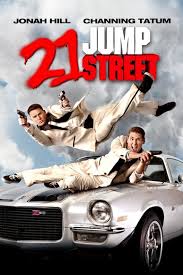 Grown–up’s Movie:HISHERAVG1. Appropriate levels of sexuality?6662. Appropriate levels of language?6663. Appropriate levels of violence?7.58.584. Entertainment value for females?7.587.755. Entertainment value for males?7.58.586. Teaching moments, role models, moral of story?676.57. Is it a “classic”? (Replay value?)7778. Audio/Visual effects?7779. Not too cliché (unique and witty, not too slapstick)77710. Climax/Resolution/Ending?877.5GRAND TOTALS:70.75%